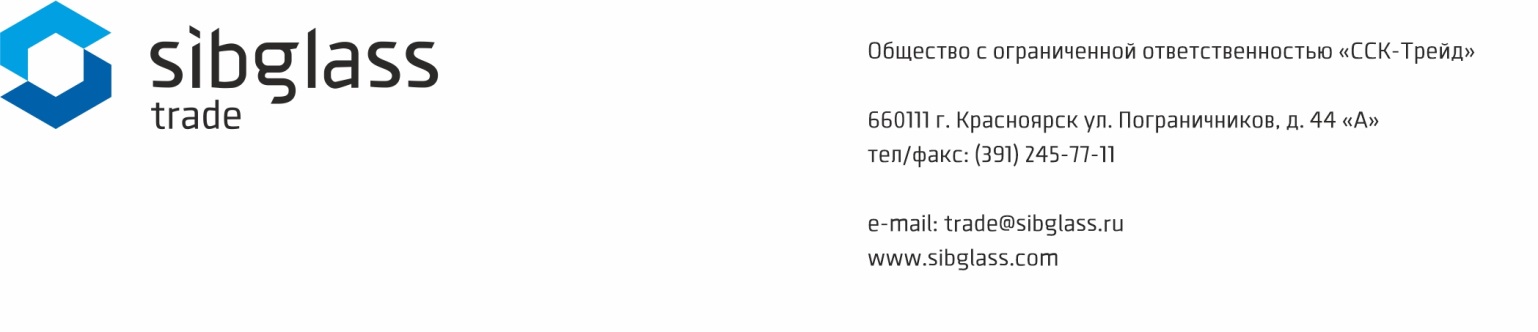 Характеристики герметика Tiofest для вторичной герметизации стеклопакетовДля профессиональной консультации по условиям отгрузки, ассортименту и стоимости комплектующих для переработки стекла обращайтесь к менеджерам Sibglass Trade.Контакты отдела продаж направления «Комплектующие» в Красноярске:Кора Ирина Валерьевна, руководитель направления,
тел.: (391) 278-77-77 (доб. 110), моб. +7 983 169-54-86
e-mail: kora@sibglass.ruПопенов Дмитрий Иванович, менеджер группы снабжения,
тел.: (391) 278-77-77 (доб. 111), моб. +7 983 169-54-92
e-mail: popenov@sibglass.ruЦветКомпонент А: светло-бежевый
Компонент В: черный
Смесь (А+В): черныйСоотношение компонентов (А:В)По объему: 100:10Жизнеспособность при температуре 23±2 °С, мин40±15Рекомендованный диапазон температур переработкиот +16 °С до +35 °СПредел прочности при растяжении, МПа0,6±0,1Относительное удлинение, не менее, %60Срок хранения со дня изготовления6 месяцевФорма поставки 210 литров